الفرض الأول للثلاثي الثاني في الرياضيات   التمرين الأول :1/ علم على مستقيم مدرج النقطتين: 2/ ماهي المسافة بين النقطتين و  ؟3/  عين على المستقيم المدرج النقطة  منتصف القطعة  . وماهي فاصلتها ؟
4/ عين النقطة  التي فاصلتها هي معاكس فاصلة النقطة  . 5/ رتب تصاعديا فواصل النقط التمرين الثاني  :1/ أكمل بالعدد المناسب لكتابة العدد العشري على شكل كسر:2/ أكمل بالعدد المناسب ليتساوى الكسرين : التمرين الثالث :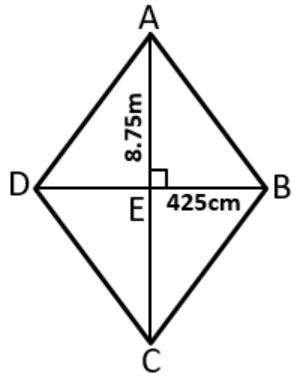 - إليك المعين التالي :1/  أحسب بـ  مساحة المثلث 
2/ إستنتج مساحة المعين -  إذا علمت ان  3/ أوجد محيط المعين  ب  ثم 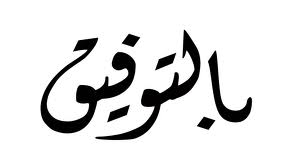 	Belhocine : https://prof27math.weebly.com/ السنة الدراسية : 2016/2017 المؤسسة : احمد توفيق المداني المدة الزمنـــية : 1ســــــــــــــــــــــــــا المستـوى : السنة الأولى